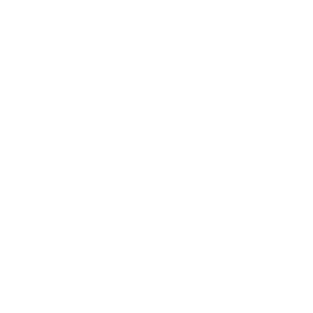 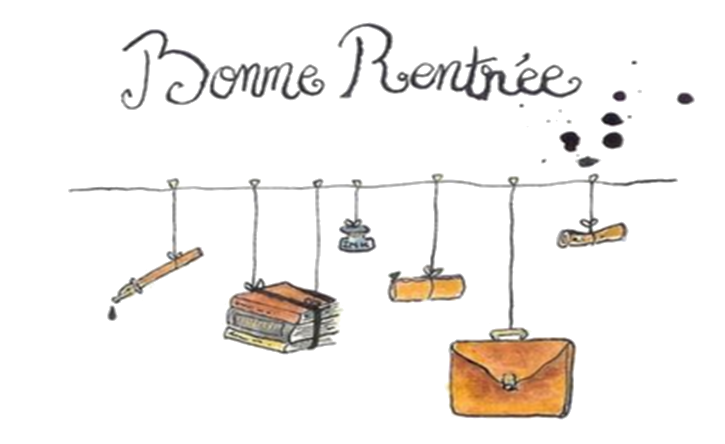 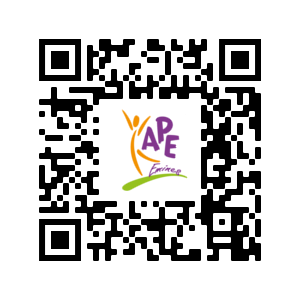 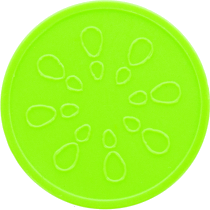 L’APE a le plaisir de vous offrir un verre pour l’occasion Bière			2 €Blanche rosée	2 €Coca			1.5 €Coca Zero		1.5 €Jus d’orange		1.5 €Grenadine		0 €Si vous désirez participer à la vie de l’école de vos enfants, que ce soit un chouïa ou passionnément, n’hésitez pas à venir parler à une personne de l’APE. Vous trouverez aussi des informations sur le site de l’école, section APE, en scannant le QR code. 